Title of Paper Here, in Bold, Justified 11 Point TypePresenting Author, Corresponding Author*, Co-Author Name(s)baAffiliation Information: Street Address/Box Number, City, State, Postal CodebAffiliation Information: Street Address/Box Number, City, State, Postal CodeAbstract text.(200- 250 words, Figure + caption if needed)Short Biography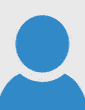 For example, education and professional background, technical specialties, post-graduation experience, key appointments, awards etc. Current appointment and institution/organization since XXXX.(Approx. 100 words)Presenting Author Details:Author Name:Organisation/University: City, State, Country:Telephone Number:Email:LinkedIn: